DİZİ PUSULASISoruşturma onay yazısı.…………..……..       .      .      .      .      .      20. Disiplin Soruşturma Raporu. tarihSoruşturmacı                                 DİSİPLİN SORUŞTURMA DİZİ PUSULASIDoküman NoFR-DİSİPLİN SORUŞTURMA DİZİ PUSULASIİlk Yayın TarihiDİSİPLİN SORUŞTURMA DİZİ PUSULASIRevizyon Tarihi-DİSİPLİN SORUŞTURMA DİZİ PUSULASIRevizyon No0DİSİPLİN SORUŞTURMA DİZİ PUSULASISayfa No1 / 1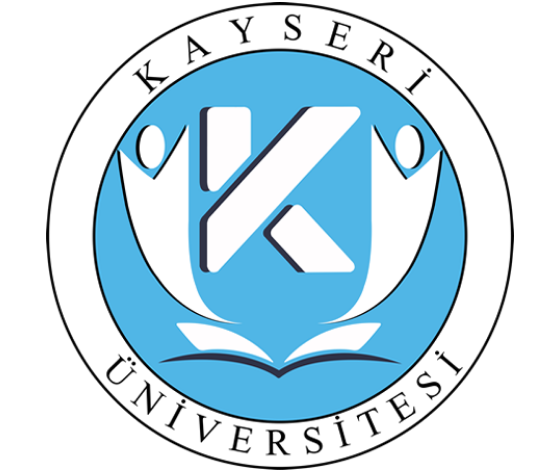 